“MEMLEKETİME DAİR”1.Giriş1.1.Çalışmanın ÖzgünlüğüOkul binamız 31.03.2009 tarihinde imzalanan protokol gereğince Tokat il merkezinde Eğitime %100 destek kampanyası çerçevesinde hayırsever öğretmen Rukiye BUMİN tarafından onarımı yaptırılarak Geyras İlköğretim Okulu’nun Anaokuluna dönüştürülmesi ile 2009-2010 Eğitim – Öğretim yılında hizmete açılmıştır. Tokat Öğretmen Rukiye Sarıer Bumin Anaokulun da öğrenciler bilgiyi ezbere dayalı olarak değil; araştırarak, sorgulayarak, yaparak ve yaşayarak edinirlerOkul öncesi çağındaki öğrencilerimizin Tokat kültürüne ve tarihine dair bilgilerini artırmak; öğrencilerimizde kendi kültürüne sahip çıkma anlayışı kazandırmak, tarihi eserlere karşı duyarlılık oluşturmak, kültürel mirası yeni nesillere aktarmaktır.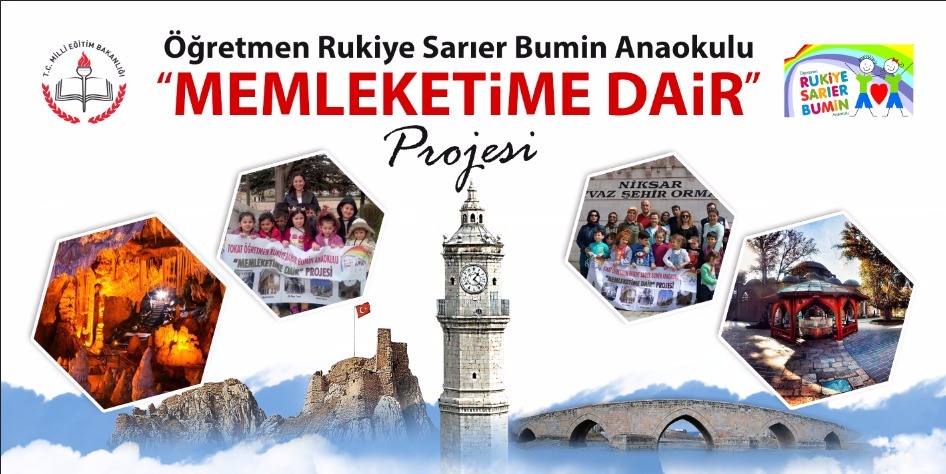 1.2.Çalışmaya Neden İhtiyaç DuyulduğuGünümüzde çocukların yaşadıkları şehrin  kültürel ve ahlaki değerlerini, örf ve adetlerini, tarihini, yöresel yemeklerini değişen yaşam şartlarından dolayı değerini bilmedikleri ve içinde yaşadığı şehri  hiç tanımadıkları gözlemlenmiştir. 0-5 yaş arasını kapsayan erken çocukluk dönemi çocuğun en hızlı geliştiği dönemdir. Bu dönemde çocukların bilgiyi yaparak-yaşayarak, gözlemleyerek, keşfederek elde etmesi en etkili öğrenme yollarından biridir.Çocuklarımızın içinde yaşadıkları çevrenin bir parçası olduğunu fark etmelerini sağlayacak bilgi ve becerileri kazandırmak ve kültürel mirasın yeni nesillere aktarılmasına katkıda bulunmak projenin en önemli gerekçesidir. 2.Problem DurumuTeknolojiyle mekan ve bilgi üzerine zamanı oldukça kısaltmış, binlerce yıllık tarimizi, kültürümüzü parmak uçlarına kadar yaklaştırmış bir zamanda yaşıyoruz. Bugün ne  yazıkki kaybolmaya yüz tutan ve tamamen kendine özgü olan şehir kültürümüz ve eski samimi yaşantılarımızın ardından yürek burkarak bakıyoruz. Bir şehirde doğmak büyümek ve hatta o şehirde yaşamak o şehri tanuımak için yeterlimi. Bence yaşadığımız şehrin tarihini, tarihi süreç içerisinde oluşan kültürü tanımak çok önemlidir. Yaşadığımız şehri içselleştirmek onu anlamamıza ve anlamlandırmamızı sağlar.3.Çalışmanın Amaç ve Hedefleri3.1. Çalışmanın AmacıTokat’ı tanıyan, seven , kültürünü yaşayan, yaşatan ve keşfetmek isteyen okul öncesi çağındaki çocukların;Tokat’ın değerini bilerek bu değeri koruyup geliştirme sorumluluğunu taşıyan bilinçli, etkin, üretken bireyler olarak  yetişmelerine katkıda bulunmak.3.2.Çalışmanın Hedefleri1. Tokat’lı olma bilincini ve farkındalığını kazandırmak.2. Tokat’ın tarihini ve kültürünü tanıtarak , tarihi eserleri koruma bilinci kazandırmak.3. Tokat’ın coğrafyasını tanıtmak.4. Tokat’ın sanat, edebiyat, bilim alanlarındaki ünlü simalarını tanıtmak ,Tokat’a ve insanlığa katkılarını fark ettirmek.5. Yaşadığı yerin kurallarını öğretmek ve hayata geçirmek6.Çocuklarda araştırma yapma, soru sorma ve merak etme isteği uyandırmak.7.Yaparak yaşayarak öğrenmelerini sağlamak8.Çocukların özgüvenlerinin gelişmesine yardımcı olmak.9. Türkçeyi doğru, güzel ve etkili kullanabilme, gözlem yapabilme, mekânı algılama, zaman ve kronolojiyi algılama becerisi kazandırmak.10.Grup çalışması ile sosyal gelişimine (yardımlaşma,paylaşma,işbirliği gibi) katkı sağlamak11.Yaşadığı şehrin yemek kültürünü tanıtmak ve tattırmak.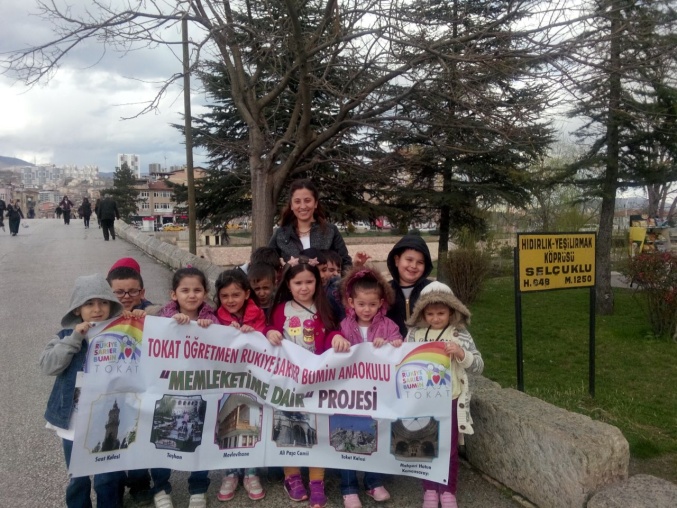 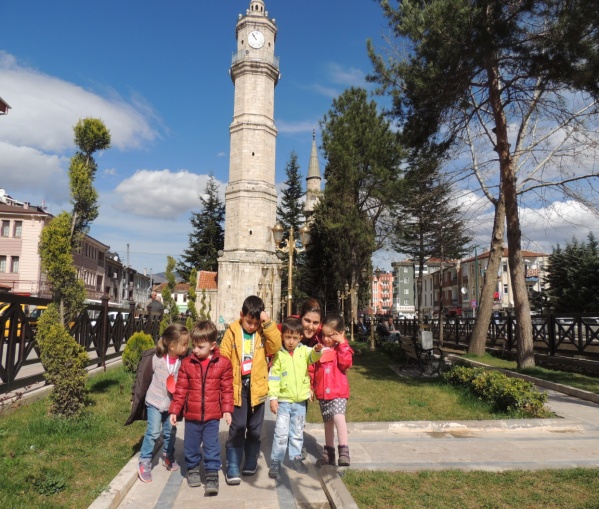 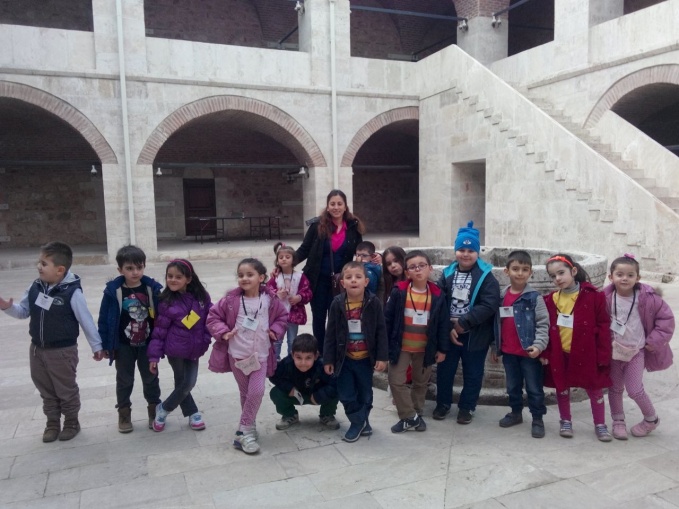 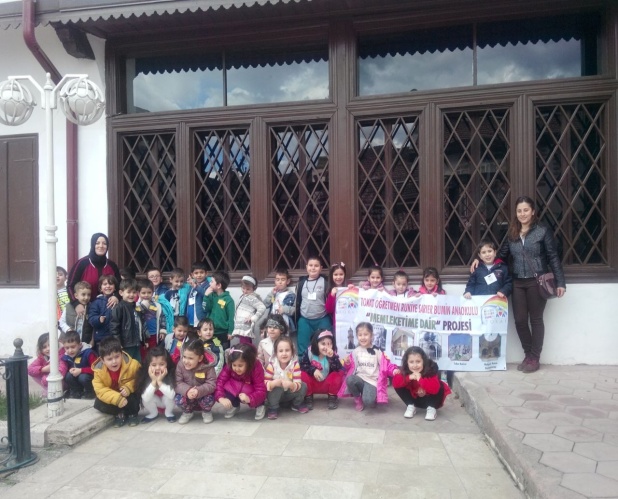 Şekil.1.Tokat’ ın tarihi kültürüne yapılan geziler4.Yöntem ve Plan4.1.Yöntemİçinde yaşadığın şehir de tıpkı insanlara benzer; şehri tanımak insanları tanımak gibidir. Nasıl insanı tanımak uzun ve meşakkatli süreç ise; yaşadığın şehri tanımak da uzun ,meşakkatli ve heyecan veren bir süreçtir. Öğrencilerimizin içinde yaşadıkları şehri hiç tanımadıkları gözlemlenmiştir. Velilerimize “Memleketini ne kadar tanıyorsun?” anketi düzenlenmiş çıkan sonuçlarda yaşadıkları şehri tanıma oranı %20 çıkmıştır. Öğretmen Rukiye Sarıer Bumin Ailesi olarak “ Memleketime Dair” projemizle öğrenci ve velilerimize daha sonra tüm bölgemize içinde yaşadığı şehri tanıtmayı görev edindik.4.2.PlanPROJENİN YÖNTEMİ VE UYGULAMA ADIMLARI: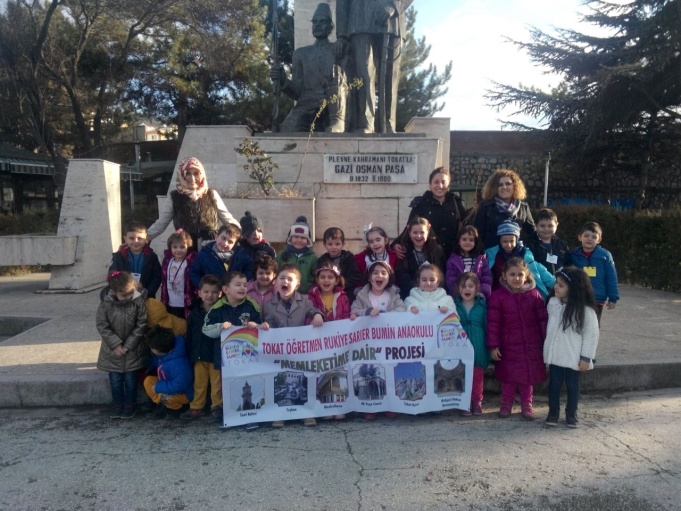 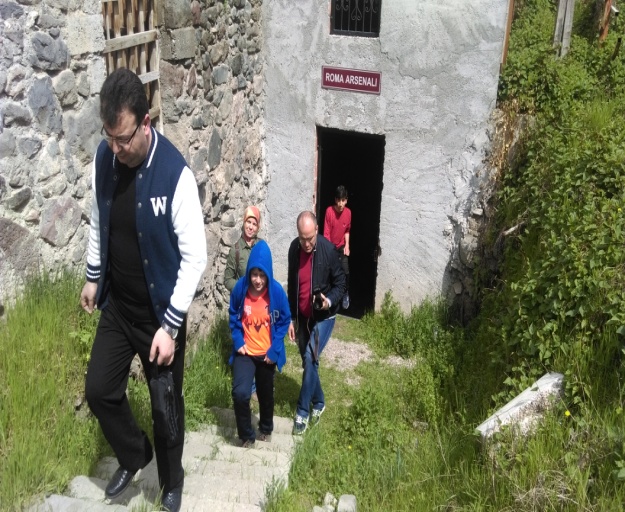 Şekil.2. Yaptığımız gezilerle memleketimizi tanıyoruz5.Uygulama5.1.Çalışmanın Uygulanması“Memleketime Dair” projemizde gerçekleştirilecek etkinlik havuzu oluşturuldu, Milli Eğitim Müdürlüğüne onaya sunularak, görev dağılımı yapıldı.  Öğrencilerimize Tokat tanıtım video ve slaytları izletildi. İlçeleri, ovaları,ırmakları,bitki örtüsü ve tarım ürünleri tanıtıldı. Dimes Fabrikasına gezi  düzenlendi. Çocukların ve velilerin katılımıyla şehir turu düzenlendi. Tokat’ın Kültürel Miraslarında , Kurtuluş savaşında Tokat’ın yeri ve önemi hakkında çocuklara bilgi verildi. Atatürk evine gezi düzenlenir. Tokat’lı aydınlar ve ünlü simalar tanıtıldı. Tokat’ın yöresel kıyafetleri ve yöresel oyunları tanıtıldı. Okul içinde yöresel eşyaları ve kıyafetleri tanıtan sergi açıldı. Yöresel oyunlardan sunumlar hazırlandı. Geçmişten bugüne gelen Tokat’a özel eşyalar tanıtıldı ve sergide sunuldu.. Taşhan  Kültür evlerine , Bakırcılara ve  Tokat baskı tekniği ve tarihi geçmişini kavratmak amacıyla Baskı Atölyesine gezi  düzenlendi. Aylık yemek listesine  yayılarak Tokat’ın yöresel yemekleri  çocuklarla birlikte (Tokat badı,keşkek,cevizli çörek,yağlı,bakla dolması, madımak, tırtıl baklava) yapıldı. Ekmek fırınına ve Tokat kebabının yapıldığı bir alana gezi düzenlendi. Tokat’a dair şive tanıtıldı. “Diyorlar Bizde” adlı Tokat şiiri ve Tokat manileri çocuklara öğretildi. Tokat’ın Tarihi Eserlerinden Latifoğlu Konağına, Saat Kulesi ve Hıdırlık Köprüsüne ,Ali Paşa Camii, Tokat Müzesi ve  Deveciler Hanına gezi düzenlendi. Tokat ilçelerini tanıtan video izletildi. Okul Müdürü, Öğretmen, öğrenci ve veli katılımıyla tarihiyle zengin ilçemiz Niksar’a gezi düzenlendi. Rehber eşliğinde düzenlenen gezide Niksar’ ın tarihi zenginlikleri incelendi.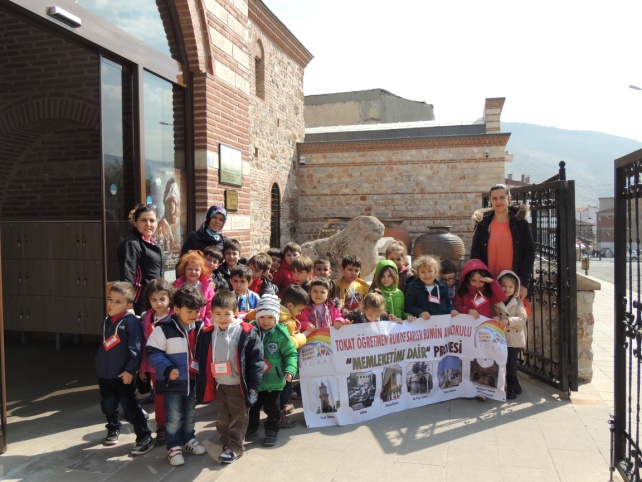 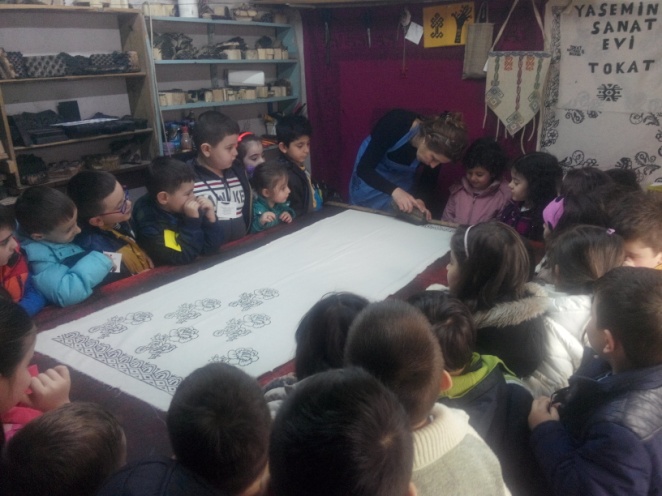 Şekil.3.Tokat baskı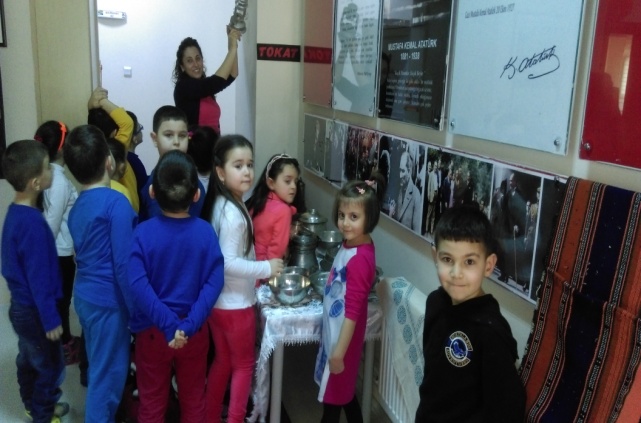 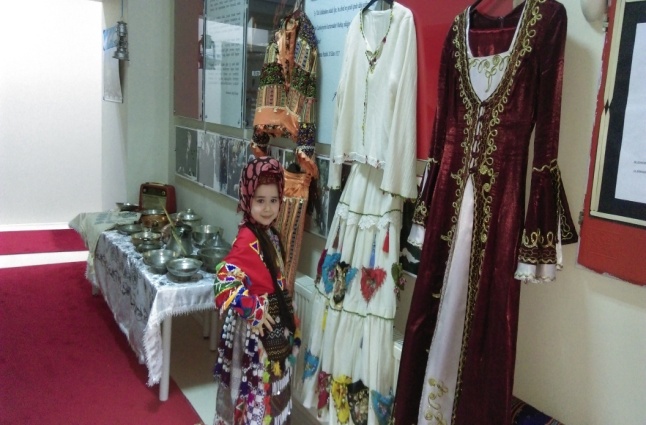 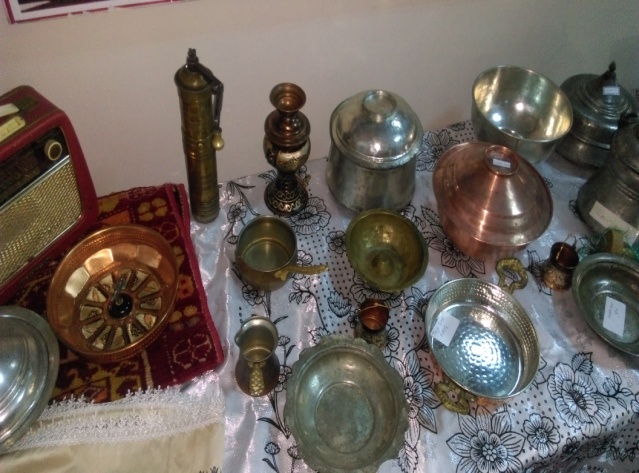 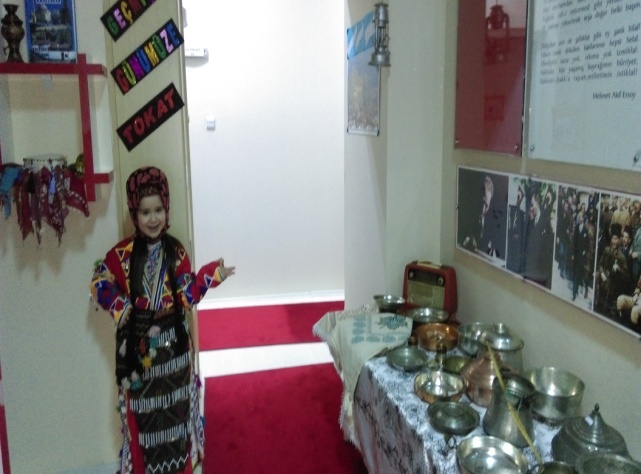 Şekil.4.Okulumuzda açılan yöresel eşya ve kıyafet sergisi5.2.İzleme ve DeğerlendirmeÖğretmen Rukiye Sarıer Bumin Anaokulu Ailesi olarak 2015-2016 Eğitim-Öğretim yılında Aralık- Haziran ayları içerisinde uyguladığımız“MEMLEKETİME DAİR” projemizle yaşadığımız şehir güzel Tokat ı tanımanın  ve tanıtmanın heyecanını yaşadık. Projede gerçekleştirilen etkinlikler öğrenci ve velilerimizin desteğini ve beğenisini kazanarak Okul-Aile işbirliğini artırdı.6.Sonuçlar6.1.Paydaşlara Sağlanan Katkılar, Amaç ve Hedeflere Ulaşma düzeyi“Memleketime Dair” projemize İdare(1), Öğretmen(5), Öğrenci(70), veli(70) ve tüm okul personelinin katılımı % 100 sağlanmıştır. Projemizde gerçekleştirilen etkinliklerle Tokat’ın değerini bilerek bu değeri koruyup geliştirme sorumluluğunu taşıyan bilinçli, etkin, üretken bireyler olarak  yetişmelerine katkıda bulunmak  bizi çok mutlu etti ve heyecanlandırdı. Proje kapsamında uygulanan etkinlikler katılımcılara çok şey  katarak  içinde yaşadıkları  şehre bakış açılarını değiştirdi. Çocuklarımızın içinde yaşadıkları çevrenin bir parçası olduğunu fark etmelerini sağlayan  ve kültürel mirasın yeni nesillere aktarılmasına katkıda bulunan  projemiz bölgemizde büyük beğeni kazanmıştır. Proje sonunda gerçekleştirilen “Memleketini ne kadar tanıyorsun?” anketi velilere tekrar uygulanmış ve % 100 yaşadıkları şehri tanıdıkları sonucu elde edilmiştir. Öğrencilerimizin proje kapsamında gerçekleştirilen tarihi ve kültürel gezilerde çok keyif aldıkları gözlemlenmiştir.6.2.Sürdürülebilirlik ve Yaygınlaştırılabilirlik“Memleketime Dair” projemiz tüm bölge okullarımızda büyük beğeni toplamış ve model teşkil etmiştir. Projemiz sürdürebilirlik ve yaygınlaştırılabilirlik özelliğine sahiptir. Projemiz bölgemizde bulunan diğer okullarımızın beğenisini kazanarak dikkat çekmiştir.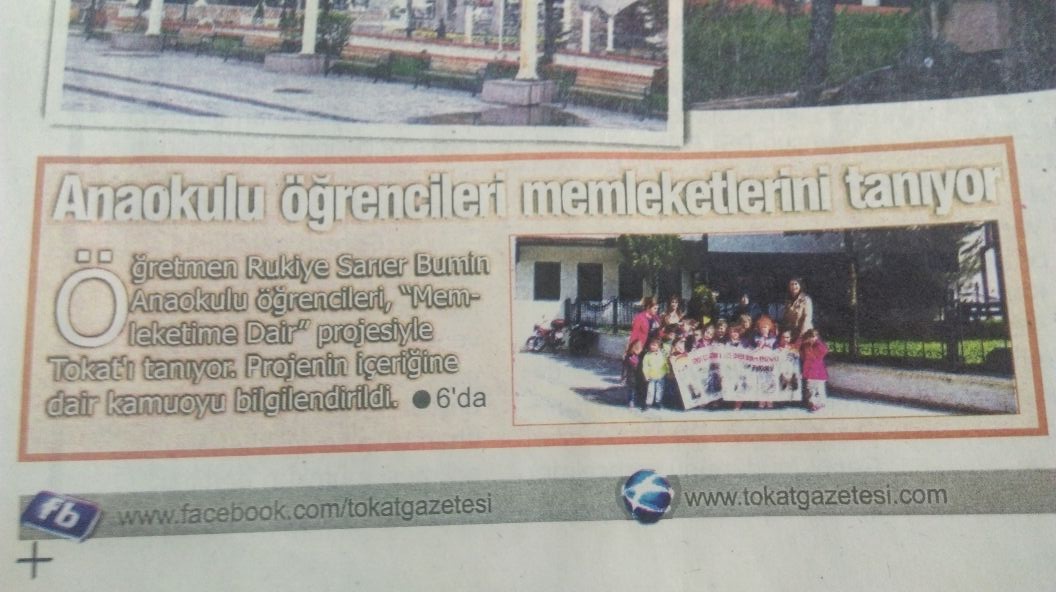 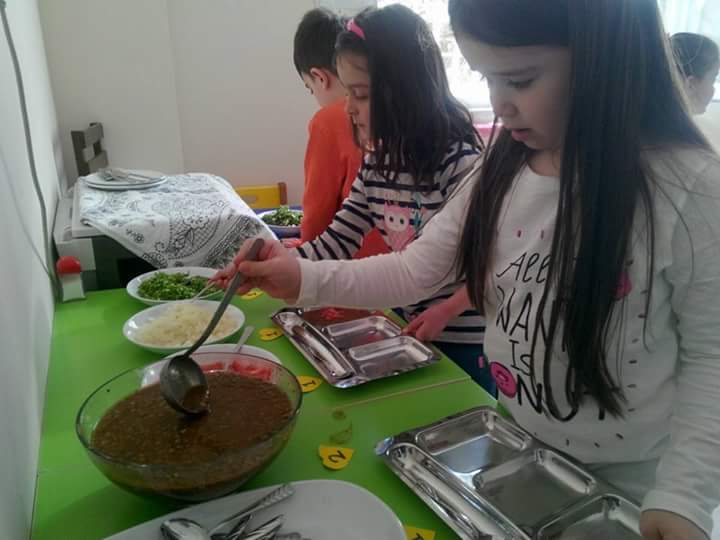 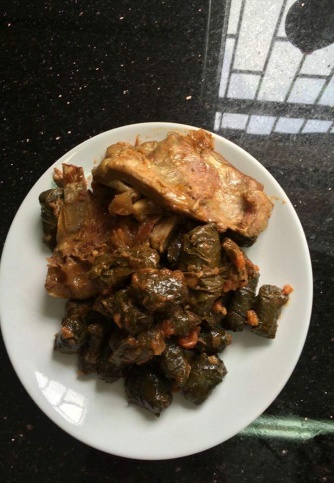 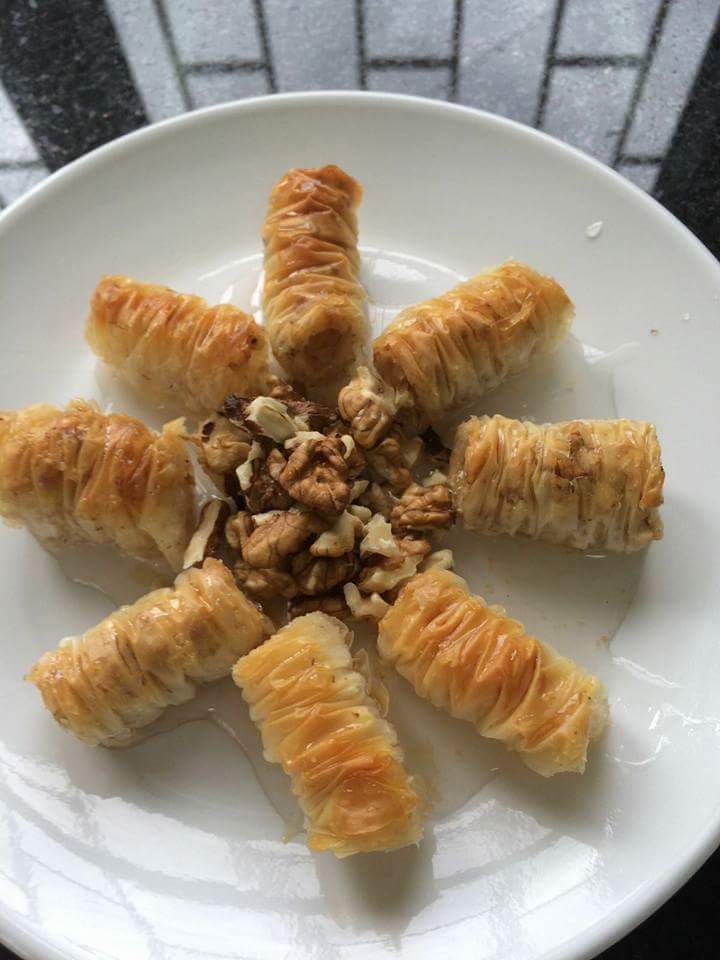 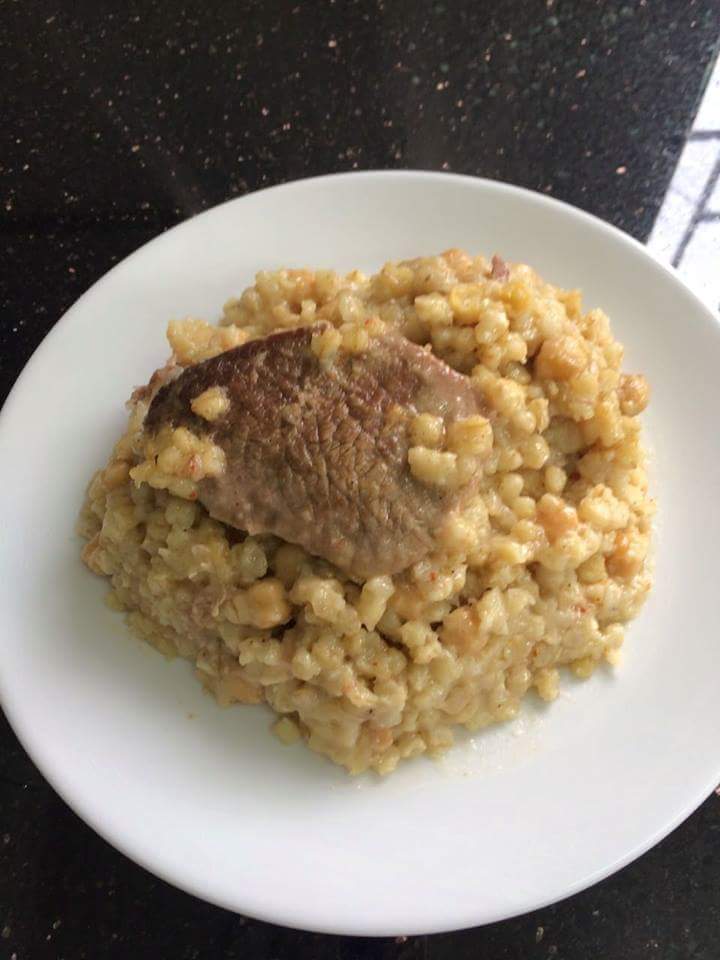 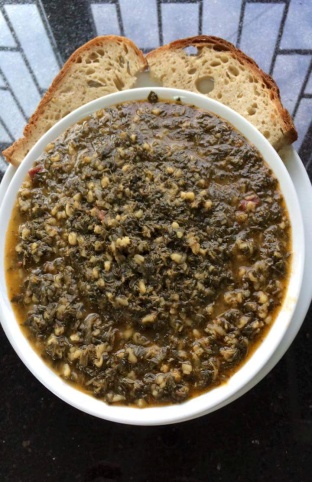 Şekil.5.Okulumuzda öğrencilerimizle yaptığımız yöresel yemeklerimiz..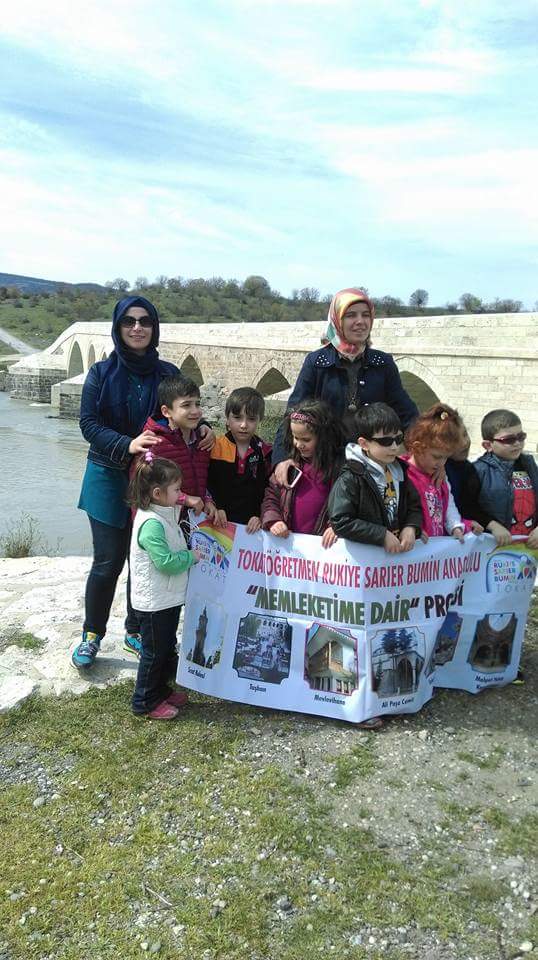 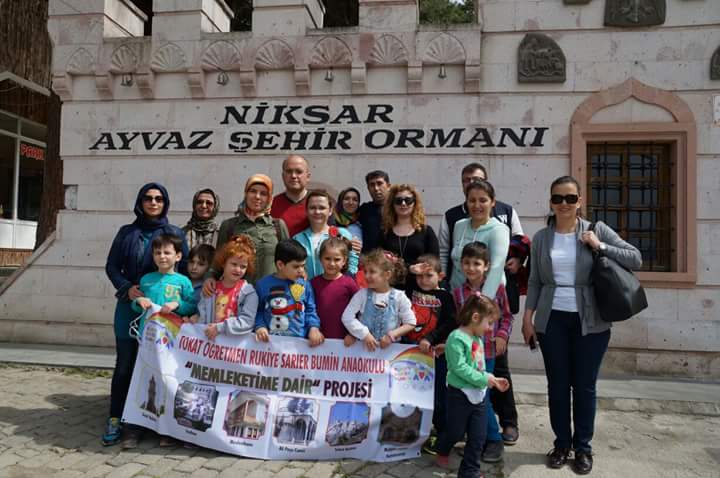 TARİHETKİNLİKUYGULAMASORUMLU ARALIK1. Hafta2.HaftaYapılacak etkinliklerin havuzunun oluşturulmasıProjede gerçekleştirilecek etkinlik havuzu oluşturulur, Milli Eğitim Müdürlüğüne onaya sunulur, görev dağılımı yapılır.Fatma       KALPAKÇIHümeyra YARDIM3.HaftaTokat’ın Coğrafyasının tanıtılmasıTokat tanıtım video ve slaytların sunumu yapılır. İlçeleri, ovaları,ırmakları,bitki örtüsü ve tarım ürünleri tanıtılır. Dimes Fabrikasına gezi  düzenlenir.Selcen GÜN4.HaftaGezi düzenlenmesiÇocukların ve velilerin katılımıyla şehir turu düzenlenir.Tüm ÖğretmenlerOCAK-ŞUBAT1. HaftaTokat’ın Kültürel Mirasının tanıtılması.Tokat ve Atatürk, Kurtuluş savaşında Tokat’ın yeri ve önemi hakkında bilgi verilir. Atatürk evine gezi düzenlenir.Tüm Öğretmenler2.HaftaTokat’lı aydınlar ve ünlü simalar tanıtılır.Sevil POLAT FIRAT3.HaftaYöresel kıyafet ve eşya sergisinin açılmasıTokat’ın yöresel kıyafetleri ve yöresel oyunları tanıtılır.Yöresel oyunlardan sunum hazırlanır. Geçmişten bugüne gelen Tokat’a özel eşyalar tanıtılır. Taşhan  Kültür evlerine , Bakırcılara ve  Tokat baskı tekniği ve tarihi geçmişini kavratmak amacıyla Baskı Atölyesine gezi düzenlenir.Öznur ARSLAN YILDIZ4.HaftaTokat’ın yöresel yemekleri tanıtılır.Çocuklarla birlikte Tokat badı,keşkek,cevizli çörek,yağlı,bakla dolması, tırtıl baklava yapılır.Ekmek fırınına ve Tokat kebabının yapıldığı bir alana gezi düzenlenir. Selcen gün5.HaftaDiyorlar bizdeTokat’a dair şive tanıtılır. “Diyorlar Bizde” adlı Tokat şiirinin ve Tokat manileri çocuklara öğretilir.Hümeyra YARDIMMART1. Hafta2.Hafta          Tokat’ın Tarihi Eserlerinin tanıtılması.Latifoğlu Konağına, Saat Kulesi ve Hıdırlık Köprüsüne gezi düzenlenir. Gezilen yerler projelendirilir.Ali Paşa Camii, Tokat Müzesi ve  Deveciler Hanına gezi düzenlenir.Tüm Öğretmenler3.HaftaVeliler ve çocuklarla birlikte Ballıca Mağrasına  gezi düzenlenir. Öncesinde tanıtıcı video izletilir.Öznur ARSLAN YILDIZ4.HaftaArtova- Sulusaray Antik kent hakkında bilgi verilir, aileler ve çocuklarla birlikte geziye gidilirTüm Öğretmenler5.HaftaNiksar Kalesi,Ayvaz ve Yağı basan Medresesine gezi düzenlenir ve genel bilgi verilir.Tüm ÖğretmenlerNİSAN1. HaftaZile Kalesine gezi düzenlenir ve genel bilgi verilir.Tüm Öğretmenler2.Hafta          Almus Barajına ve Kaz Gölüne gezi düzenlenir ve genel bilgi verilir.Tüm Öğretmenler3.HaftaSlayt HazırlamaYapılan tüm etkinlikler slayt olarak hazırlanır.Hümeyra YARDIM4.HaftaDavetiye HazırlamaMemleketime Dair proje sunumu için davetiye hazırlanır ve dağıtılır.Fatma       KALPAKÇIMAYIS-HAZİRANSunumProje sonunda  Tokat Merkez Cumhuriyet Meydanında  “Memleketime Dair” projesinin sunumu yapılır. Sunumda; Resim sergisi, Tokat’a dair geçmişten bugüne sergisi, öğrencilerimizin yöresel oyunları, slayt gösterisi,Tokat’ın yöresel yemeklerinin tanıtımı ve ikramı,davetliler için hazırlanan Memleketime Dair kartların dağıtılmasıTüm Öğretmenler